ةةتىوئىؤوئءىؤئو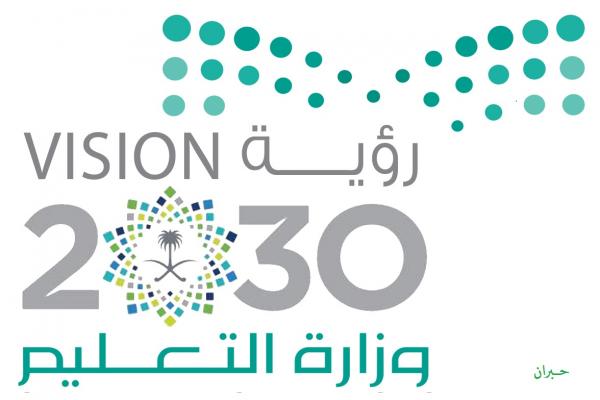                       اختبار مادة العلوم للصف الرابع - الفصل الدراسي الثاني 1443هـالدور الأولالسؤال الأول : أ/ ضعي الكلمات التالية في الفراغات المناسبة : ( التلسكوب / البدر / خسوف القمر /الموطن / البئر )عندما تقع الأرض بين الشمس والقمر يحدث : .................هو المكان الذي يعيش فيه المخلوق الحي: ...............من طرق استكشاف الفضاء استخدام : ..............ثقب يحفر في الأرض ليصل إلى المياه الجوفية: ...............هو أحد أطوار القمر يكون القمر مضيئا بالكامل : ..................ب/ صلي الكلمة من العمود (أ) بالكلمة المناسبة من العمود (ب) :السؤال الثاني :  اختاري الإجابة الصحيحة بوضع دائرة حولها :السؤال الثالث :أ / عددي 2 من الخصائص المستخدمة في التعرف على المعادن ؟............................................................................................ب/ اذكري 2 من استخدامات المياه ؟................................................................................................ج/ بالأرقام رتبي السلسلة الغذائية التالية :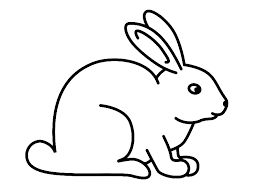 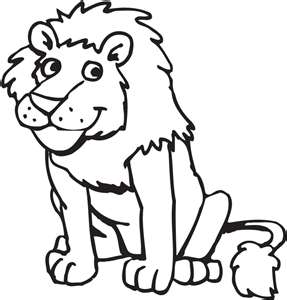 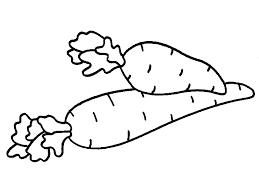 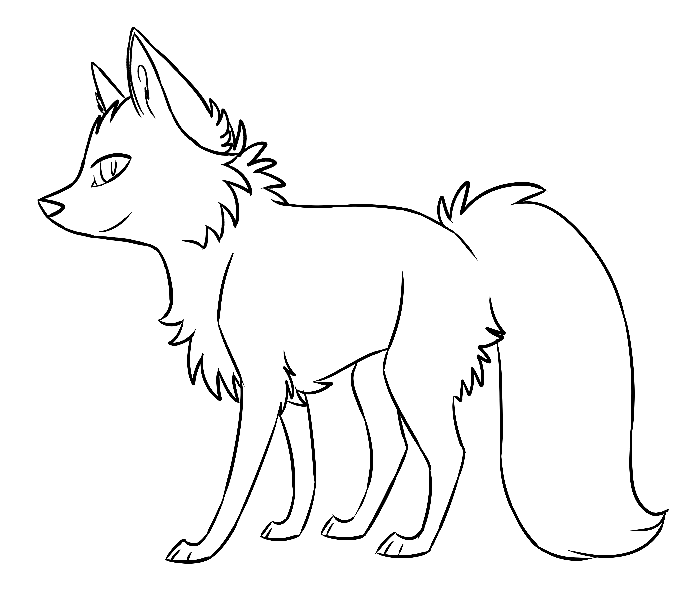 (     )                    (       )                        (      )              (       )د/ اذكري اثنين من الكواكب الصخرية واثنين من الكواكب الغازية :انتهت الأسئلة - دعائي لكن بالتوفيق والنجاحالسؤالالدرجة رقماالدرجة كتابةالمجموعالأولالثانيالثالثالمصححة : المراجعة:المدققة:أبمن الماء المالح على سطح الأرضشبكة غذائيةتصنع غذائها بنفسهاالرخام تداخل السلاسل الغذائيةالمحيطمن الصخور المتحولةزحلمن الكواكب الغازيةالنباتاتفي أي المناطق الحيوية يقع وطني:من ينافس الذئب في غذائه :الصحراء الزرافة         الغابةالخروف        المنطقة العشبية النمرمنطقة حيوية مناخها جاف وقليلة الأمطار :المخلوقات الحية التي تستطيع صنع غذائها بنفسها تسمى :الأراضي العشبيةالمستهلكاتالغاباتالمنتجاتالصحراءالمحللاتهو كل الجماعات الحيوية في مكان معين  :عند احتراق الغابات يحدث للحيوانات :المجتمع الحيوي          تنموالجماعة الحيوية        تتكاثرالحيواناتتهاجرمن الحيوانات المهددة بالانقراض :يعتبر الأسد  :الخروفمفترس الأرنبفريسةدب الباندا          قارتعندما تدور الأرض حول محورها يحدث:– معظم الماء العذب يوجد في:الليل والنهارالمحيطاتالفصول الأربعةالكتل الثلجية والقمم الجليديةكسوف الشمسالأنهارالكواكب الصخريةالكواكب الغازية